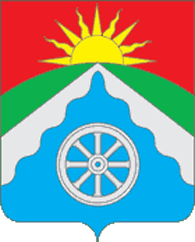 РОССИЙСКАЯ ФЕДЕРАЦИЯОРЛОВСКАЯ ОБЛАСТЬ АДМИНИСТРАЦИЯ ВЕРХОВСКОГО РАЙОНАПОСТАНОВЛЕНИЕ   4 августа 2023 года                                                                            №418          п. ВерховьеО внесении изменений в Постановление администрации Верховского района №677 от 15.12.2020 года «Об утверждении порядка предоставления субсидий юридическим лицам (за исключением субсидий государственным (муниципальным) учреждениям), индивидуальным предпринимателям, физическим лицам-производителям товаров, работ, услуг из бюджета Верховского района Орловской области»В соответствии со статьей 78 Бюджетного кодекса Российской Федерации, Федеральным законом от 19.12.2022 «О внесении изменений в Бюджетный кодекс Российской Федерации и отдельные законодательные акты Российской Федерации» администрация Верховского района постановляет:Внести изменения в постановление администрации Верховского района от 15.12.2020 «Об утверждении порядка предоставления субсидий юридическим лицам (за исключением субсидий государственным (муниципальным) учреждениям), индивидуальным предпринимателям, физическим лицам-производителям товаров, работ, услуг из бюджета Верховского района Орловской области» следующие изменения:                        1.1. Дополнить раздел 1 «Общие положения» пунктом 1.5 следующего содержания:                                                                                                                                                            1.5 В случаях, установленных законом субъекта Российской Федерации (муниципальным правовым актом представительного органа муниципального образования), регулирующим бюджетные правоотношения, субсидии, указанные в подпунктах 2 и 3 пункта 2 статьи 78 БК РФ, предоставляются из бюджета субъекта Российской Федерации (местного бюджета) в соответствии с порядком, установленным нормативным правовым актом Правительства Российской Федерации, указанным в подпункте 1 пункта 2 статьи 78 БК РФ, и принимаемыми в соответствии с ним решениями органов государственной власти субъектов Российской Федерации (органов местного самоуправления), осуществляющих в соответствии с настоящим Кодексом полномочия главного распорядителя средств бюджета субъекта Российской Федерации (главного распорядителя средств местного бюджета).Указанные изменения вступают в законную силу 01.01.2024.Обнародовать и разместить данное постановление на официальном Интернет-сайте администрации Верховского района (adminverhov.ru).Контроль  за исполнением настоящего постановления оставляю за собой.Глава Верховского района                                                            В. А. ГладскихПодготовил:Финансовый отдел администрации Верховского районаЗавизировали:_______________ Л. М. Моргунова ____________2023г._______________ И. В. Дидур         ____________2023г.Рассылка:Управление организационно-правовой, кадровой работы,  делопроизводства и архивного делаФинансовый отдел администрацииКоньшин Сергей Михайлович8 486 76 2-35-76